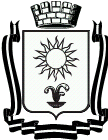 ДУМАГОРОДА-КУРОРТА КИСЛОВОДСКАСТАВРОПОЛЬСКОГО КРАЯР Е Ш Е Н И Е« 28 »  февраля  2018г.            город-курорт Кисловодск                        № 24-518Об утверждении Регламента Думы города-курорта Кисловодска (новая редакция)Руководствуясь Федеральным законом от 06.10.2003 № 131-ФЗ «Об общих принципах организации местного самоуправления в Российской Федерации», Законом Ставропольского края от 02.03.2005 № 12-кз «О местном самоуправлении в Ставропольском крае», Уставом городского округа города-курорта Кисловодска, Дума города-курорта Кисловодска  РЕШИЛА:1.Утвердить Регламент Думы города-курорта Кисловодска (новая редакция) согласно приложению.2.Признать утратившими силу решения Думы города-курорта Кисловодска:2.1. от 30.05.2014 № 80-414 «Об утверждении Регламента Думы города-курорта Кисловодска»;2.2.от 31.10.2014 № 154-414 «О внесении изменений в решение Думы города-курорта Кисловодска от 30.05.2014 № 80-414 «Об утверждении Регламента Думы города-курорта Кисловодска»;2.3.от 27.02.2015 № 17-415 «О внесении изменений в решение Думы города-курорта Кисловодска от 30.05.2014 80-414 «Об утверждении Регламента Думы города-курорта Кисловодска» и утверждении новой редакции  Регламента Думы города-курорта Кисловодска»;2.4.от 23.10.2015 № 122-415 «О внесении изменений в Регламент Думы города-курорта Кисловодска»;2.5.от 06.11.2015 № 127-415 «О внесении изменений в Регламент Думы города-курорта Кисловодска».3.Настоящее решение вступает в силу со дня подписания.4. Контроль исполнения настоящего решения оставляю за собой.Председатель Думыгорода-курорта Кисловодска                                                          Л.Н.Волошина